“Ghetto Basket” 3x3 Skolu čempionāts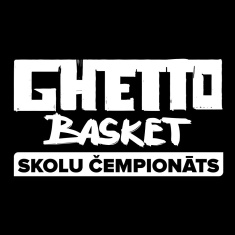 Komandas pieteikumsPieteikums uz 17. maija turnīru jānosūta uz e-pastu renars32@gmail.com (līdz 13. maija plkst. 23:59)Pieteikuma oriģināls jāiesniedz turnīra dienā komandas reģistrācijas laikā!SkolaDzimums, Vecuma grupaSpēlētāja vārds, uzvārdsDzimšanas datums un gadsĀrsta paraksts1.2.3.4.Komandas pārstāvja vārds, uzvārdsTālrunisParakstsSkolas direktora vārds, uzvārdsParaksts